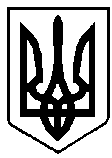 ВАРАСЬКА МІСЬКА РАДА                                                          Восьме скликання		      Двадцять четверта сесія   Р І Ш Е Н Н Я19 жовтня 2022 року	                   	            	№1627-РР-VIIIПро внесення змін до рішення міської ради від 27.11.2020 №19 «Про затвердження на посаду заступників міського голови з питань діяльності виконавчих органів ради, керуючого справами виконавчого комітету,старост та утворення виконавчого комітетуВараської міської ради восьмого скликання»	У зв’язку з кадровими змінами у виконавчому комітеті Вараської міської ради, враховуючи рекомендації постійної комісії з питань депутатської діяльності, законності та правопорядку Вараської міської ради (протокол від 18.10.2022 №ПТр-18-VIII), керуючись пунктом 3 частини першої статті 26, пунктом 5 частини четвертої статті 42, статтею 51, частиною першою статті 59 Закону України «Про місцеве самоврядування в Україні» Вараська міська радаВ И Р І Ш И Л А :Внести до рішення міської ради від 27.11.2020 №19 «Про затвердження на посаду заступників міського голови з питань діяльності виконавчих органів ради, керуючого справами виконавчого комітету, старост та утворення виконавчого комітету Вараської міської ради восьмого скликання» такі зміни:Доповнити рішення новим пунктом 1 такого змісту: «1.Затвердити на посаду першого заступника міського голови Павла ПАВЛИШИНА.».У зв’язку з цим пункти 1-18 вважати відповідно пунктами 2-19.Додаток до рішення викласти в новій редакції №1001-ПЕ-02-22 (додається).Визнати таким що втратило чинність рішення міської ради від 18.05.2022 року №1396-РР-VIII «Про внесення змін до рішення міської ради  від 27.11.2020 №19 «Про затвердження на посаду заступників міського голови з питань діяльності виконавчих органів ради, керуючого справами виконавчого комітету, старост та утворення виконавчого комітету Вараської міської ради восьмого скликання».Міський голова						Олександр МЕНЗУЛ